Environmental Sounds Environmental sounds are the common, everyday noises we hear all around us in our daily lives. Some of these may include the telephone or door bell ringing or someone knocking on the door. They let us know something is happening. When you are at home or outside in the local environment, there are lots of sounds that can be pointed out, such as the toaster popping, a dog barking, an aeroplane roaring in the sky, sirens of emergency vehicles or the microwave beeping.Can you listen out for these sounds?What other sounds can you hear?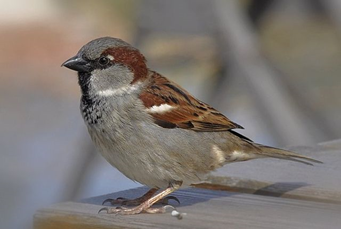 Can you hear a bird tweet?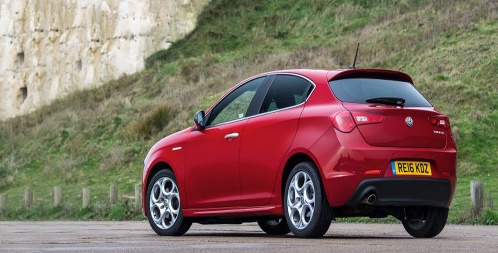 Can you hear a car horn?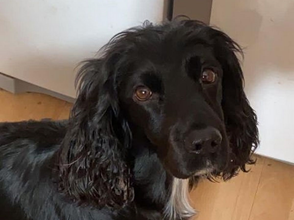 Can you hear a dog bark?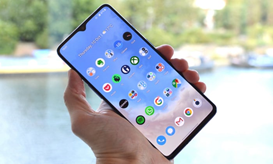 Can you hear a phone ring? Or the message sound beep?